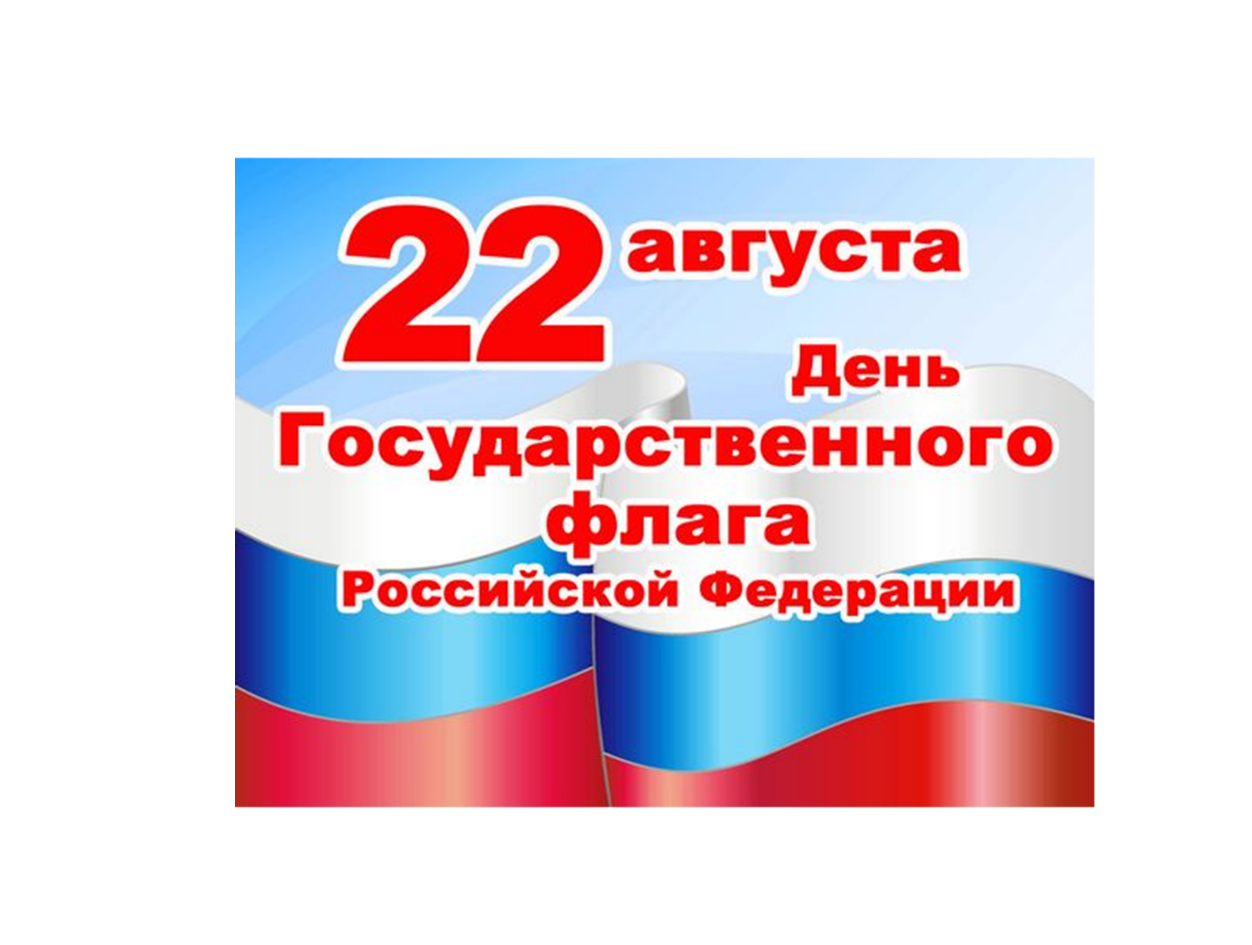 22 августа вся страна отмечает  День государственного флага Российской Федерации, установленный на основании указа президента РФ от 20 августа 1994 года. Празднование Дня Государственного флага стало для россиян доброй традицией. Трехцветный стяг неразрывно связан с многовековой историей и новейшими этапами становления Российского государства. Он стал символом военных побед, достижений, успехов в решении важнейших социальных и экономических задач.В нашем детском саду «День флага» прошел очень интересно!В этот день в детском саду было проведено ряд мероприятий, посвященных Дню флага: воспитатели подготовили и провели с воспитанниками познавательную беседу об истории появления Российского флага; предложили детям нарисовать, а затем была организована выставка рисунков; дети читали стихи; пели патриотические песни; играли в игры: «Передай флажок», «Собери флаг по цвету», а на прогулке нарисовали флаг мелками на асфальте.Воспитанники нашего сада почтительно, с уважением относятся к символу нашей страны, растут патриотами и гордятся тем, что они граждане России!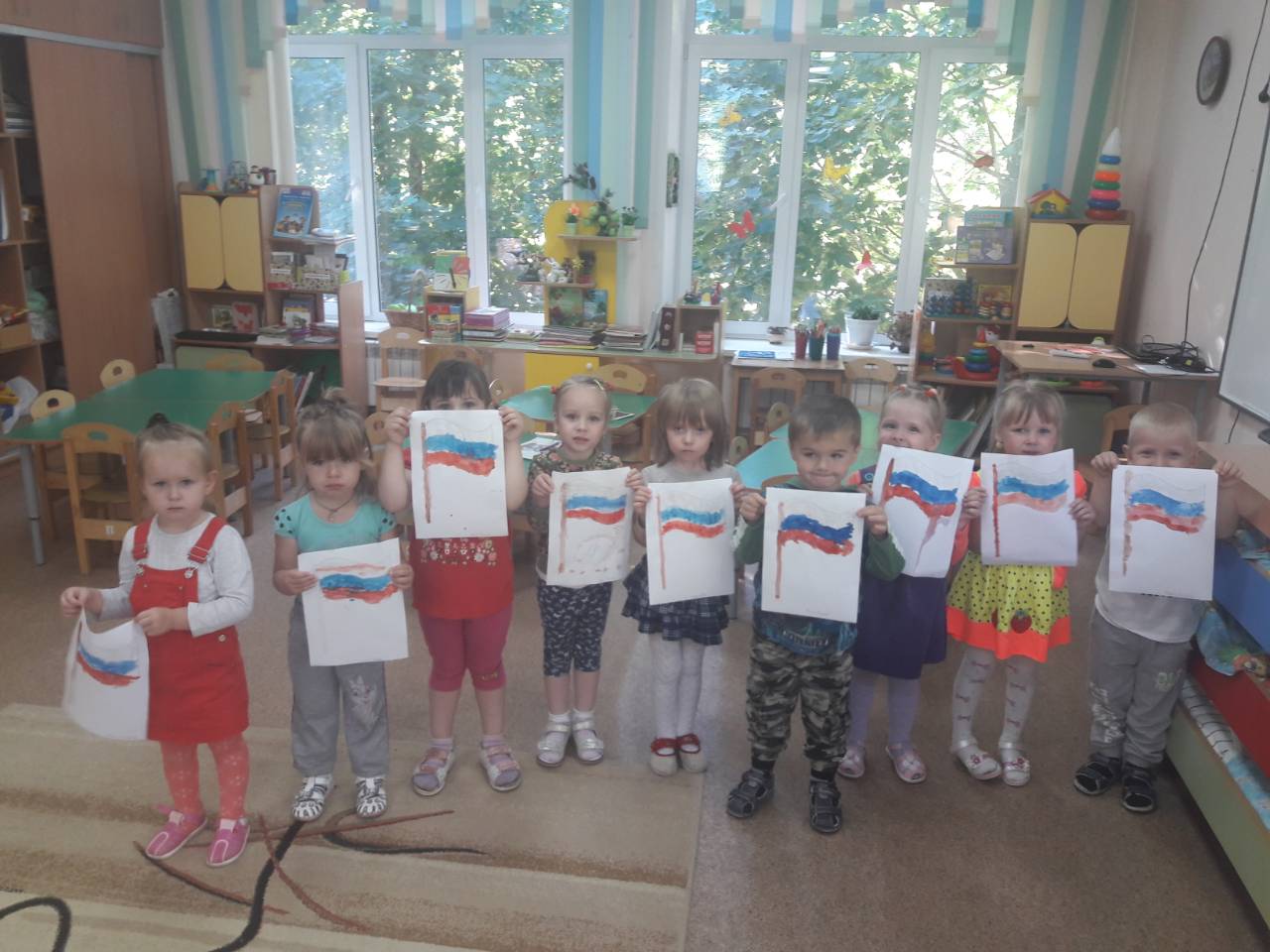 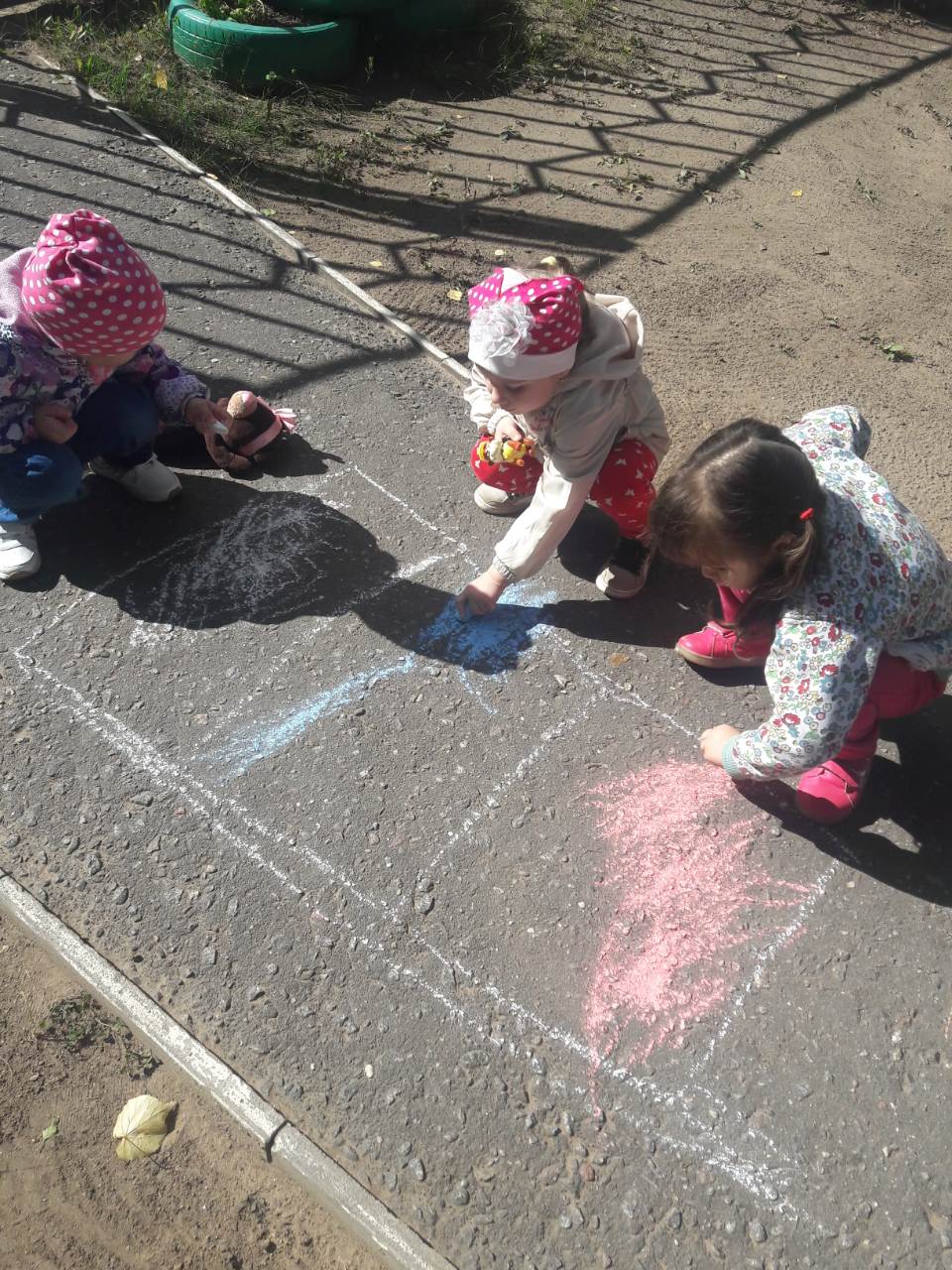 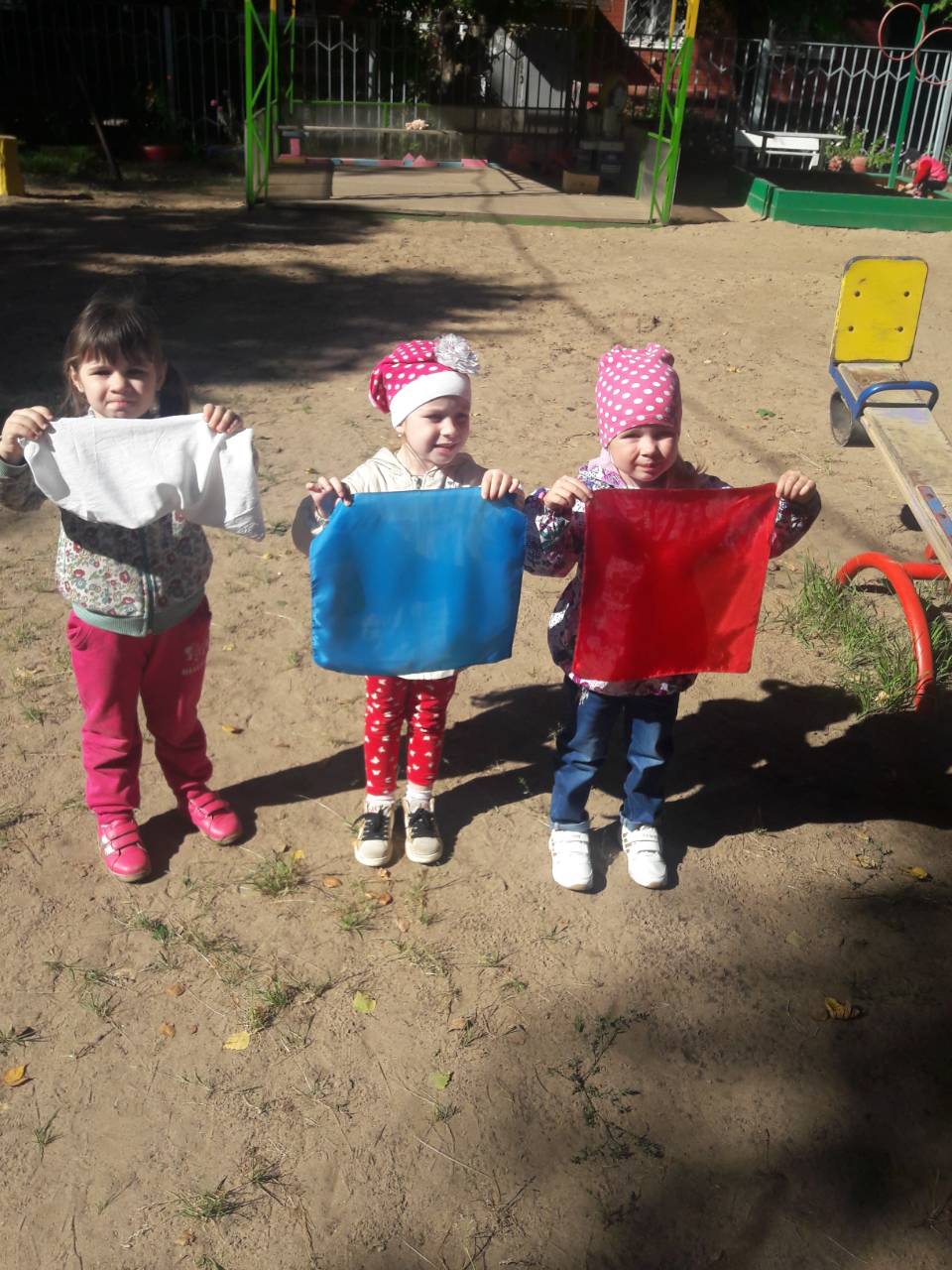 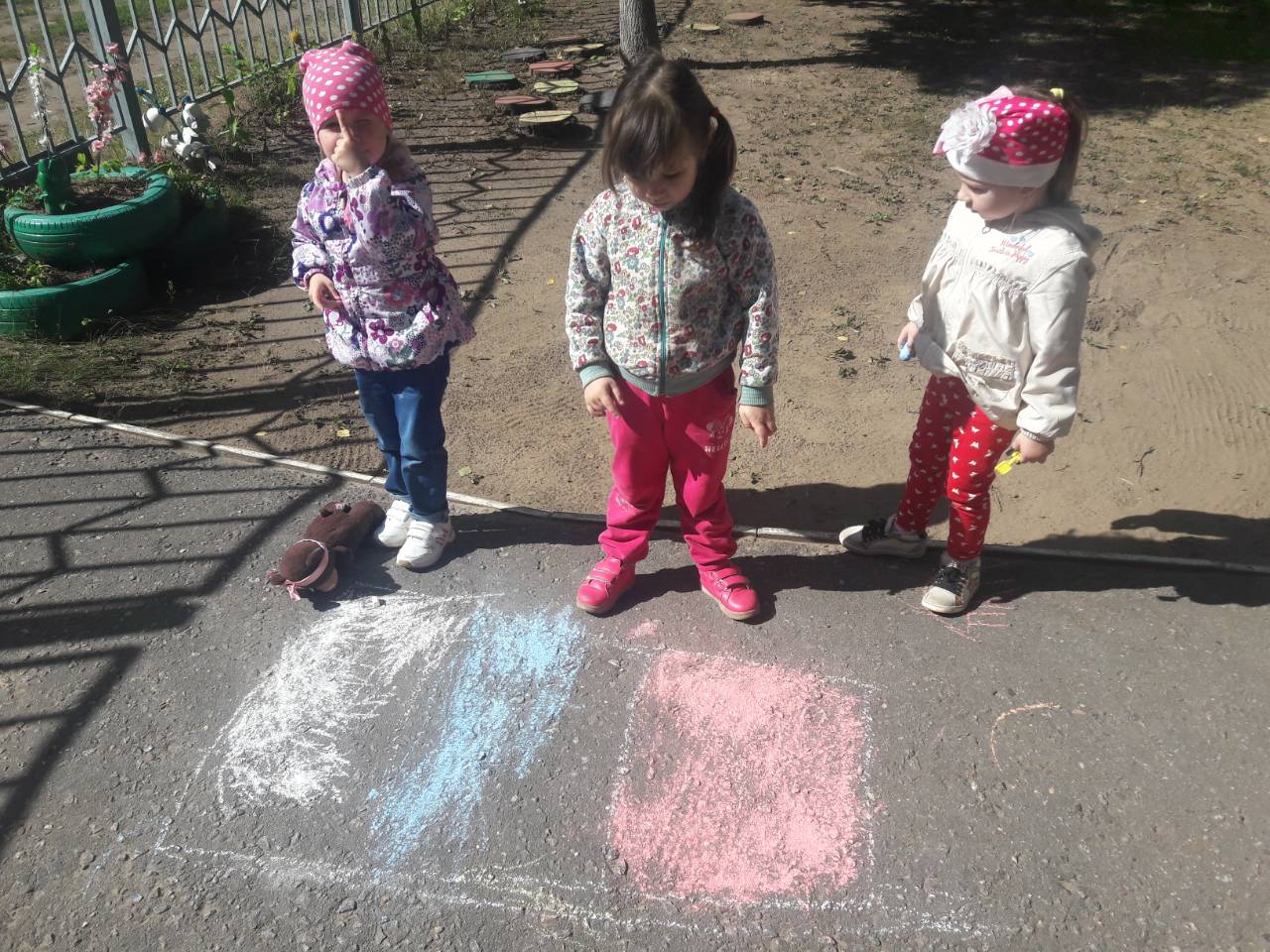 